Educational Psychology advice to contribute to a an Enhanced Annual Review of a Statement(When completed, Schools/settings must circulate this form to all those invited to the Review meeting at least two weeks before the meeting takes place.  Therefore schools/settings must seek this advice well in advance to ensure that it is available for circulation at least two weeks before the meeting)Guidance to PractitionersIn all cases, if you have completed a report/advice over the past year this must be included, even if you have completed this summary information.The information that you provide in this form will be considered and will also be used in any future Transfer Review process to convert the child/young person’s Statement to an Education, Health and Care Plan.  Therefore, all the information requested must be provided.  If any of the required information is not provided, the Local Authority will require an updated report from you and will need to contact you to arrange this.Please complete sections under all the headings.Please ensure that any outcomes you might suggest have been discussed with the child/young person/parent/carer.Outcomes recommended in advices may be adapted, and those that appear in the subsequent Plan will be drawn from the suggestions made by the child/young person, parent/carer, professionals and setting. To be completed by the setting:Please tick the service completing this report:To be completed by the Educational Psychology Service1.2. Summary of current or recent involvement3. The needs of the child/young person related to their SEN Detail the child/young person’s special educational needs. Only provide information relevant to your own area of specialism4. Review of progress in relation to the child/young person’s outcomes that are relevant to your specialist area5. Recommended outcomes to be achievedPlease specify outcomes in relation to your specialist area only.(add more tables to suit the number of outcomes as necessary)6.7.Personal BudgetsThis section must provide detailed information about any personal budget or direct payment that is or will be provided by your service to meet the special educational needs and outcomes that you have detailed above. If none, state ‘not applicable’. This section must be completed in full.Guidance written in italics can be deleted before submittingPlease complete all sections of this form in full and provide your latest assessment/reportBarnet Educational Psychology ServiceExternal Educational Psychology ServicePlease return toByAddressContact detailsDate of ReviewTimeSchool/setting for the ReviewSchool/setting for the ReviewDetails of child/young personDetails of child/young personDetails of child/young personDetails of child/young personDetails of child/young personDetails of child/young personName                   Year group Date of birth  Details of person completing this formDetails of person completing this formDetails of person completing this formDetails of person completing this formDetails of person completing this formNameRoleRoleRoleRoleAddress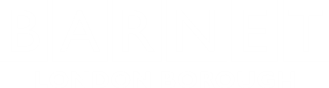 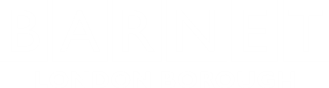 TelTelTelTelEmailName of Educational Psychology Service if not BarnetName of Educational Psychology Service if not BarnetName of Educational Psychology Service if not BarnetName of Educational Psychology Service if not BarnetI will be attending the SEN Review   (mark with an x)         YesNoI attach my advice for the Review                 YesNoI will not be attending the Review meeting as I have had no recent involvement  with this child/ young person but look forward to receiving the Review report I will not be attending the Review meeting as I have had no recent involvement  with this child/ young person but look forward to receiving the Review report I will not be attending the Review meeting as I have had no recent involvement  with this child/ young person but look forward to receiving the Review report I will not be attending the Review meeting as I have had no recent involvement  with this child/ young person but look forward to receiving the Review report Briefly describe your involvement with the child or young personExamples: I completed an assessment 2 years ago and have carried out a review/reassessment to contribute to the Transfer review.If you have had any direct input with the child/young person, please comment on the following:The focus of your interventionThe frequency, amount and nature of your input, or input provided on behalf of your service Where the intervention took placeSpecify any recommendations made in relation to the child/young person during the past year in your specialist area onlyName any other professionals who are or have been involved or who have completed assessments in your service- give their role, contact details and date last seen- e.g. clinical psychologist, paediatrician, other specialist services, consultants/housing officer/crime prevention service etc.Describe the current needs using the sub headings that you would usually use in relation to your service e.g. expressive/receptive language/attention and listening/ social interaction/play skills/ - gross motor control/fine motor control/ sensory processing skills/hearing or visual impairment/ social emotional or mental health needs etc. Highlight any significant new needs or change in need identified.Include any recent assessment information e.g. results of any standardised tests where applicable, observations, etc.Describe how the needs identified impacts on the child/young person’s ability to access educationDescribe the progress made since your last assessment /over the past year, as appropriate including:progress towards meeting outcomes suggested in any previous report from your service,whether or not an outcome has been metwhether or not an outcome remains appropriateNB please restrict your information to that relating to your specialist areaSpecify the recommended outcomes to be achieved.  (Outcomes to be described under the broad areas of need: Communication and interaction; cognition & learning; social, emotional and mental health difficulties; sensory and/or physical needs; independence and community (from Year 9, to include preparation for adulthood).N.B.You do not need to recommend more than one outcome if this is not appropriate.Add or delete boxes as necessary to suit the number of long term outcomes requiredThere may be a few short term outcomes relating to each long term outcomeYou do not need to use all the areas of need and you may use and area of need more than onceFor phase transfer stages of their education (e.g. Year 2, 6, 11 etc.), the intended long term outcomes will need to focus on the next stage of their education or training.Long term outcome (to the end of the key stage):Short term outcome(s) (within the next 12 months):Recommended provision to meet these outcomes ( may include comments on recommended provision/learning environment such as seating, curriculum adaptations, specific approaches etc. and recommended changes to current arrangements as related to the specific outcomes you have described in relation to your service)Who is going to provide it, how often will it be provided, when will it be reviewed & by whom (please specify any input required from within the school setting including the frequency, type of intervention and level of training of the practitioner in relation to your specialist area only)Do you think that the information and report you have provided for this Enhanced Annual Review are sufficient to contribute to a Transfer Review if held within the next 12 months (Y/N)(Information that is recent and relevant, and accurately describes the child or young person’s current needs and focuses on Outcomes is likely to be sufficient for the Transfer Review)If you do not think the information that you have provided is sufficient to inform the Transfer Review, what further information will you provide, and when?Please confirm that the suggested outcomes have been discussed with the child/young person/parent/carer (Y/N)Name of person responsible for managing the personal budget or direct payment on behalf of the family or young person(this may be the young person, a member of their family, or someone from another organisation) Name of person responsible for managing the personal budget or direct payment on behalf of the family or young person(this may be the young person, a member of their family, or someone from another organisation) Relationship to child/young person (parent/carer/name of other organisation/service etc.)Relationship to child/young person (parent/carer/name of other organisation/service etc.)Outcomes to which the personal budget/direct payment will contributeOutcomes to which the personal budget/direct payment will contributeProvision made through the personal budget/direct payment, including who will provide it, what will they do, when and how often will it be reviewed and by whom (NB- all these details MUST be provided)Provision made through the personal budget/direct payment, including who will provide it, what will they do, when and how often will it be reviewed and by whom (NB- all these details MUST be provided)Value of Personal Budget/Direct PaymentArrangements for payment of Personal Budget/Direct PaymentNameJob TitleSignatureDate of Completion